Наш семейный фотоальбом«Хроника семьи Кравченко»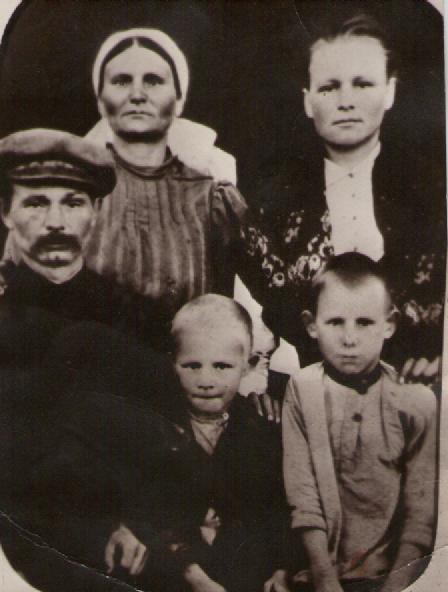      Я, Зонова Екатерина , 9 лет. Расскажу о своих прапрадедах и прадедах Кравченко.    Этот снимок был сделан летом 1926 года. На нем запечатлены семья моей прапрабабушки Марии Игнатьевны Кучковой( Кравченко). Снимок был сделан приезжим фотографом. В гости приехала сестра Марии Игнатьевны Анна. На память о сестре.   На снимке изображены : Мария Игнатьевна Кучкова (Кравченко), прапрабабушка Анна Игнатьевна стоят в верхнем ряду. Во втором ряду сидят: прапрадедушка Иван Петрович Кравченко и их дети Василий Кравченко и Семен Кравченко.         У Марии Игнатьевны на голове повязан белый платок, серая кофточка в полосочку,  на груди выбиты цветы, рука опущена на плечо Ивана Петровича . Анна Игнатьевна с непокрытой головой, в светлой блузе сверху, на плечах накинут цветной платок. Она руками придерживает плечи Василия и Семёна. Мария и Анна стоят. Иван Петрович на  снимке в головном уборе и пиджаке, рука согнута в кулак, выражение лица  напряжённое. Василий  светловолосый, губы поджаты, одет в рубашечку, застегнутую на пуговку, сверху накинут пиджак, пуговка на пиджаке посередине расстегнута, руки на коленях. Семён, темноволосый, одет в рубашку серого цвета, с темным воротником, застегнутую на две пуговицы, рукава подогнуты до локтей, руки на коленях. Все трое сидят.  Моя прапрабабушка Мария Игнатьевна родилась в 1900 году в селе Чумашки Купинского района, её отец  был бедный каторжанин, пугачевец, Кучков Игнат.  1917 году  она сбежала замуж за Ивана Петровича Кравченко и переехала жить  в только что образовавшийся хутор Вороновка, где занималась единоличным хозяйством. В 1918 году начинается гражданская война.  В этом маленьком селении  развертывается партизанское движение, и Мария Игнатьевна вместе с Иваном Петровичем  в нем участвует. Она вспоминала: «Однажды к ней в дверь постучали, открыла, перед ней стоял измученный, весь в крови  раненый партизан. «Спрячьте» - первые его слова. И хозяйка дома поместила его раненого на печь. Вскоре опять стук в дверь и окна. Стали слышны  сердитые голоса чехов «Открывай!» Иначе взломаем дверь! Открывай!». Открыть? Но куда партизана? Что делать? Партизан тайными тропами  убегает за огород и хозяйка открывает дверь. Зашли чехи и поставили штыки. «Где партизан? «Молчание. Её вывели во двор и сбили с ног, истыкали штыками  спину. Но партизана не нашли  и уехали. А на следующее  утро в Вороновку  присылают записку, в которой сказано: «Если завтра за ночь не привезут 10 лошадей и 10 хорошо откормленных свиней  в Купино, то деревня будет сожжена».    Весь день жители собирали свой скот, а к вечеру повезли в Купино. Так они спасали сами себя и своих детей. По этому хуторку вскоре прошел Колчак со своей бандой. Весной 1919 года сюда вошли  белые и жестоко расправились с партизанами. 18 сентября 1919 года батюшка  продал наших партизан белым их расстреляли  в  Вороновке  около колодца.  Был собран весь хутор. Не разрешали хоронить коммисара и его помощников  жителям деревни, позже похоронили их в селе Чумашках в братской могиле. Окончилась гражданская война. Нужно было поднимать, что было сожжено и  налаживать заново жизнь.   Вернулся Иван Петрович из партизанского отряда. Он родился в 1888 году на Украине и с семьёй по спецпереселению на новые земли приехал в деревню Вороновка. В 1920 году родился первый сын Семен, в 1923году- Василий, остальные умерли в детстве.  Василий запечатлен на фото в трехлетнем возрасте, а  Семёну 6 лет.  Стали образовываться колхозы, наш назывался « 12 лет Октября». Постепенно колхоз рос. Росло население.  В 1924 году открылась первая школа – деревянный домик. Было всего 4 класса. К 1939 году закончилось формирование колхоза. Не долго жили колхозники спокойно, в 1941 году началась Великая Отечественная война.         Дети выросли: Василий  ушел на фронт, до войны выучился на лейтенанта. Воевал на Курской дуге, был дважды контужен. Вернулся с войны инвалидом первой группы в деревню Вороновка, потом переехал в Купино.   Семен, до войны создал семью, женился на прабабушке Екатерине Бондаренко, у них родился сын Василий и в 1941году в июне они поехали в гости к родственникам Екатерины, в Белоруссию.  Всей  семьёй попали в плен к немцам, где и находились до окончания войны. Их угнали в Западную Германию местечко Бутерштат.  В 1943 году у них родился сын, Иван. Семью разъединили, Семен Иванович работал на заводе. Екатерина Сергеевна у частников в бюргерах, в сельском хозяйстве, а дети находились в бараках. Василий ослабел и умер, а Иван остался в живых. Их освободили американцы в апреле 1945 года. Семёна Ивановича угнали из плена в шахту в  Кемеровскую область город Сталинск. А Екатерина Сергеевна с сыном Иваном вернулись в Белоруссию, но там было всё сожжено и жить негде.  Они приехали в Вороновку. В 1947 году вернулся в Вороновку, Семён Иванович, его отпустили ,так как он заболел чахоткой. В деревне устроился работать почтальоном, где и проработал до пенсии. Он возил почту из села Копкуль в  Вороновку на лошади  по просёлочной дороге. Её так и назвали Семеновской, дорога существует до сих пор.   Про  Анну Игнатьевну известно, что она прожила все годы в селе Чумашки. В настоящее время их уже нет в живых.  